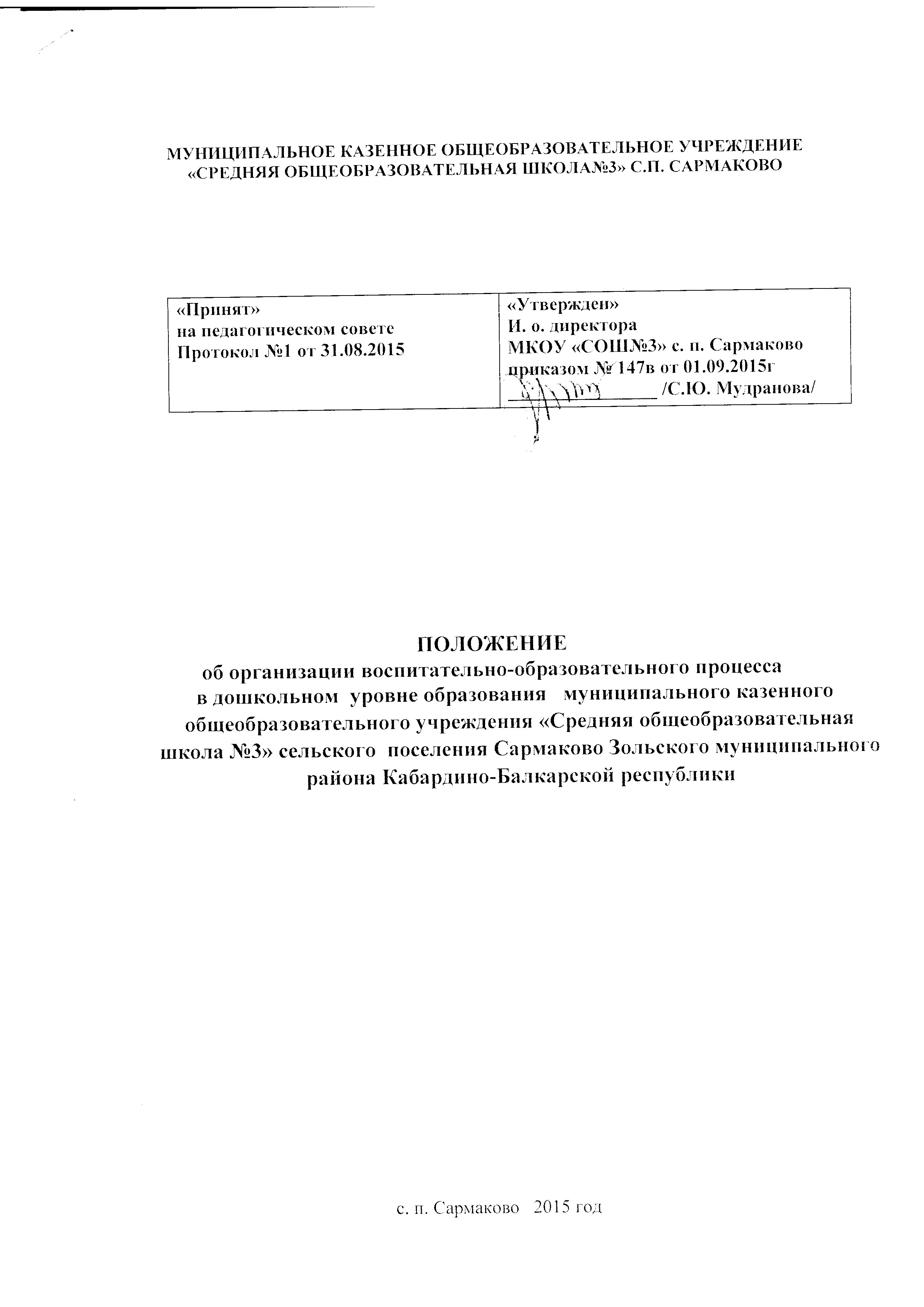 Общие положения 1.1. Настоящее Положение разработано на основании:-  Федерального закона Российской Федерации от 29 декабря 2012 г. N 273-ФЗ "Об образовании в Российской Федерации", - Постановления Главного государственного санитарного врача Российской Федерации от 15 мая 2013 г. N 26 г. Москва  "Об утверждении СанПиН 2.4.1.3049-13 "Санитарно-эпидемиологические требования к устройству, содержанию и организации режима работы дошкольных образовательных организаций";-  Приказа Министерства образования и науки Российской Федерации (Минобрнауки России) от 30 августа 2013 г. N 1014 г. Москва "Об утверждении Порядка организации и осуществления образовательной деятельности по основным общеобразовательным программам - образовательным программам дошкольного образования";- Постановления Правительства Российской Федерации от 5 августа . № 662 «Об осуществлении мониторинга системы образования»;- Положения о лицензировании образовательной деятельности, утвержденным постановлением Правительства Российской Федерации от 31.03.2009года №277.                   - Письма Минобразования РФ от 14.03.2000 N 65/23-16 «О гигиенических требованиях к максимальной нагрузке на детей дошкольного возраста в организованных формах обучения»;                                                                                         - Приказа Министерства образования Российской Федерации от 17.10.2013 №1155 «Об утверждении федерального государственного образовательного стандарта  дошкольного образования, регистрационный номер № 30384 от 14.11.2013г. Министерства юстиции РФ»;- Устава Учреждения и других нормативных актов, регламентирующих образовательный процесс в ДУО.  - Договора, заключаемым между Учреждением и родителями (законными представителями);- Основной общеобразовательной программой дошкольного образования МКОУ «СОШ№3» с. п. Сармаково1.2.Настоящее Положение регламентирует воспитательно-образовательную деятельность дошкольного уровня образования МКОУ «СОШ№3» с.п. Сармаково и устанавливает систему организации воспитательно- образовательного процесса, единые требования к форме и содержанию воспитательно-образовательной работы с целью обеспечения полноты выполнения реализуемой общеобразовательной программы.1.3. Воспитательно-образовательная работа с детьми в группах дошкольного возраста разрабатываются и реализуются каждым педагогом.1.4. Основой организации педагогического процесса является  основная общеобразовательная программа дошкольного образования Учреждения.2. Цель воспитательно-образовательной деятельности: - достижение положительных результатов в воспитании, образовании и развитии детей;                                                                                                                                                                                                     - формирование общей культуры;- развитие физических, интеллектуальных и личностных качеств;-сохранение и укрепление здоровья детей;- формирование предпосылок учебной деятельности, обеспечивающих социальную успешность.3. Принципы организации воспитательно-образовательного процесса3.1. Ежедневная организация жизни и деятельности детей осуществляется в зависимости от их возрастных и индивидуальных особенностей и социального заказа родителей, предусматривает личностно-ориентированные подходы к организации всех видов детской деятельности, а также учитывает:- построение воспитательно-образовательного процесса в соответствующих возрасту формах работы с детьми;- решение программных образовательных задач в совместной деятельности взрослого и детей и самостоятельной деятельности детей в рамках организованной образовательной деятельности, и при проведении режимных моментов в соответствии со спецификой дошкольного образования.3.2. Организация воспитательно-образовательного процесса планируется в соответствии следующих принципов:-  Принцип единства воспитательных, обучающих и развивающих целей и задач.-   Принцип учета конкретных педагогических условий: возрастного состава группы, условий развития детей.-  Комплексно-тематический принцип построения воспитательно-образовательного процесса.-  Принцип интеграции образовательных направлений в соответствии с возрастными возможностями и особенностями воспитанников, спецификой и возможностями образовательного Учреждения.-  Регулярность, последовательность, повторность воспитательных воздействий.3.4. Основными задачами образовательного процесса: -  Охрана жизни и укрепление физическое и психическое здоровье детей;-  Обеспечение познавательного, речевого, социально-личностного, художественно-эстетического и физического развития воспитанников;-  Воспитание с учетом возрастных особенностей воспитанников гражданственность, уважение к правам и свободам человека, любовь к окружающей природе, Родине, семье;-  Взаимодействие с семьёй для обеспечения полноценного развития ребёнка;-  Оказание консультативной и методической помощи родителям (законным представителям) по вопросам воспитания образования и развития детей 3.5.  В МКОУ «СРШ№3» с.п. Сармаково  получают дошкольное образование дети в возрасте от 1.5 до 7 лет.3.6. Основной структурной единицей дошкольного уровня образования является группа детей дошкольного возраста.3.7.  Группы имеют общеразвивающую направленность.3.8.  Группы функционируют в режиме полного дня (12-часового пребывания) при пятидневной рабочей неделе.3.9. Режим дня для каждой возрастной группы строится с учетом возрастных особенностей детей, холодного и теплого периода года и способствует их гармоничному развитию.3.10. Обучение и воспитание в Учреждении ведется на русском и кабардинском языках. Содержание и организация воспитательно-образовательного процесса.4.1. Содержание воспитательно-образовательного процесса  определяется основной общеобразовательной программой дошкольного образования, разрабатываемой, принимаемой и реализуемой  самостоятельно в соответствии с Федеральными государственными образовательными стандартами к структуре основной общеобразовательной программы дошкольного образования и условиям её реализации, установленными федеральным органом исполнительной власти, осуществляющим функции по выработке государственной политики и нормативно-правовому регулированию в сфере образования, и с учётом особенностей психофизического развития и возможности детей.4.2.  Часть, формируемая участниками образовательного процесса основной общеобразовательной программы включает парциальную программу «Безопасность» Н.Н. Авдеевой, О.Л. Князевой, Р.Б. Стёркиной, региональную программу «Анэбзэ» под редакцией  Р.М.Ацкановой ознакомление детей с родным краем, учитывающую специфику национально-культурных, демографических, климатических и природных условий (региональный компонент), виды  организованной образовательной деятельности с учётом образовательной области, их чередование и интеграция. 4.3. Образовательный процесс  реализуется в соответствии с годовым планом, учебный планом, комплексно-тематическим планированием, годовым календарным учебным графиком и ежедневным планированием воспитательно-образовательного процесса.4.4. Основным условием организации учебного процесса является его планирование, цель которого - обеспечение полного и качественного выполнения учебного плана и программ. Базовыми элементами планирования являются: расписание организованной  образовательной деятельности и перерывы между ними, расчет объема учебной нагрузки.4.5.Годовой план работ отражает систему методических мероприятий с участниками образовательного процесса по реализации годовых задач.4.6. Учебный план разрабатывается и утверждается образовательным учреждением, он  регламентирует организованную образовательную деятельность. На основе учебного плана составляется расписание организованной образовательной деятельности.4.7. В ежедневном плане воспитательно-образовательного процесса представлено содержание работы по реализации основной общеобразовательной программы: виды деятельности с указанием необходимых условий, используемых средств, форм и методов работы.4.8. Образовательные задачи решаются по трём направлениям: организованная образовательная деятельность (ООД), ОД в режимных моментах, ОД в самостоятельной деятельности.Каждый вид ОД отражен в учебном плане в трёх частях:I часть – «Организованная образовательная деятельность»:▪   Основная часть (по обязательной части ООП)▪ Вариативная часть (по части ООП, формируемой участниками образовательных отношений)II часть  - «Образовательная деятельность в ходе режимных моментов».III часть – «Самостоятельная деятельность детей».Первая часть учебного  плана «Организованная образовательная деятельность» образовательного учреждения, определяет объём учебного времени, отводимого на организованную образовательную деятельность в инвариантной (обязательной) части и вариативной части, формируемой участниками образовательного процесса. 4.9. МКОУ «СОШ№3» с.п. Сармаково устанавливает максимальный объем нагрузки на воспитанников во всех видах деятельности соответствующий требованиям  СанПиН 2.4.1.3049-13 "Санитарно-эпидемиологические требования к устройству, содержанию и организации режима работы дошкольных образовательных организаций".4.10.Самостоятельная деятельность детей с 2 лет до 7 лет (игры, подготовка к образовательной деятельности, личная гигиена) должна занимать в режиме дня не менее 3-4 часов.4.11. Организованная-образовательная деятельность (ООД) во всех возрастных группах начинается с 9.00, а в подготовительной группе с 8.50.4.12. Продолжительность непрерывной непосредственно образовательной деятельности для детей от 2 до 3 лет 10 минут, с 3 до 4-х лет - не более 15 минут, для детей от 4-х до 5-ти лет - не более 20 минут, для детей от 5 до 6-ти лет - не более 25 минут, а для детей от 6-ти до 7-ми лет - не более 30 минут.4.13. Максимально допустимый объем образовательной нагрузки в первой половине дня в младшей и средней группах не превышает 30 и 40 минут соответственно, а в старшей и подготовительной - 45 минут и 1,5 часа соответственно. В середине времени, отведенного на непрерывную образовательную деятельность, проводят физкультурные минутки. Перерывы между периодами непрерывной образовательной деятельности - не менее 10 минут.4.14. Образовательная деятельность с детьми дошкольного возраста может осуществляться во второй половине дня после дневного сна. Ее продолжительность должна составлять не более 25 - 30 минут в день. В середине непосредственно образовательной деятельности статического характера проводятся физкультурные минутки.4.15. Организованная  образовательная деятельность физкультурно-оздоровительного и эстетического цикла должна занимать не менее 50% общего времени, отведенного на ООД.4.16. Организованная образовательная деятельность организуется с группой детей и делением группы детей на подгруппы.4.17. В середине учебного года (январь), а также в летний период (июнь) для детей дошкольных групп организуются каникулы, во время которых проводятся деятельность только оздоровительного цикла (физкультурно - спортивная).4.18.Организованную  образовательную деятельность с воспитанниками осуществляют воспитатели.4.19.Воспитатель может варьировать место непосредственно образовательной деятельности в педагогическом процессе, интегрировать содержание различных видов деятельности в зависимости от поставленных целей и задач обучения и воспитания.5. Содержание и организация Система мониторинга достижения детьми планируемых результатов освоения основной общеобразовательной программы дошкольного образования.5.1. С целью определения степени освоения ребенком образовательной программы и влияния образовательного процесса, организуемого в Учреждении проводится мониторинг реализации основной общеобразовательной программы дошкольного образования в средине учебного года.5.2.Система мониторинга в МКОУ «СОШ№3» с.п. Сармаково обеспечивает комплексный подход к оценке итоговых и промежуточных результатов освоения основной общеобразовательной программы дошкольного образования  и позволяет осуществлять оценку динамики достижений детей.5.3. Мониторинг проводится 2 раза в год, (сентябрь и май)5.4. Мониторинг достижения детьми планируемых результатов освоения основной   общеобразовательной  программы дошкольного образования включает 2 компонента:5.4.1. Мониторинг образовательного процесса, объектом которого является знания, умения и навыки детей. 5.4.2.С помощью средств мониторинга образовательного процесса можно оценить степень продвижения дошкольника в образовательной программе.5.5.Мониторинг детского развития, объектом которого является интегративные качества детей.5.5.1. Задача мониторинга – выявить индивидуальные особенности развития каждого ребенка и наметить при необходимости индивидуальный маршрут образовательной работы  для максимального раскрытия потенциала детской личности. 5.6. Мониторинг образовательного процесса проводится в процессе наблюдение за деятельностью ребенка в различные периоды пребывания в дошкольном учреждении, путём анализа продуктов детской деятельности и специальные педагогические пробы, организуемые педагогом.6. Участники образовательного процесса6.1. Участниками образовательного процесса МКОУ «СОШ№3» с.п. Сармаково являются воспитанники, родители (законные представители) и педагогические работники Учреждения. 6.2. Отношения воспитанников и персонала  строятся на основе сотрудничества, уважения личности ребёнка, диалога, содержательного творческого общения в индивидуальных, групповых и коллективных видах детской деятельности с учетом интереса и права выбора самим ребенком содержания, средств, форм самовыражения, партнеров по деятельности.6.3. Ребенку гарантируется: -  охрана жизни и здоровья; -  защита от всех форм физического и психического насилия; -  защита его достоинства; удовлетворение потребности в эмоционально-личностном общении; -  удовлетворении физиологических потребностей в соответствии с его возрастом и индивидуальными особенностями; -  развитие его творческих способностей и интересов; -  образование в соответствии с Федеральным государственным образовательным стандартом; -  получение дополнительных образовательных услуг (при возможности);                                 -  предоставления оборудования, игр, игрушек, учебных пособий.6.4. Педагоги организуют взаимодействии с семьёй по обеспечению полноценного развития ребёнка; оказывают консультативную и методическую помощь родителям (законным представителям) по вопросам воспитания, образования и развития детей.7. Ответственность7.1. Административный и педагогический персонал несет в установленном законодательством РФ порядке ответственность за: - реализацию в полном объёме основной общеобразовательной программы дошкольного образования; - соответствие применяемых форм, методов и средств организации образовательного процесса возрастным, психофизиологическим особенностям, склонностям, способностям, интересам и потребностям детей.